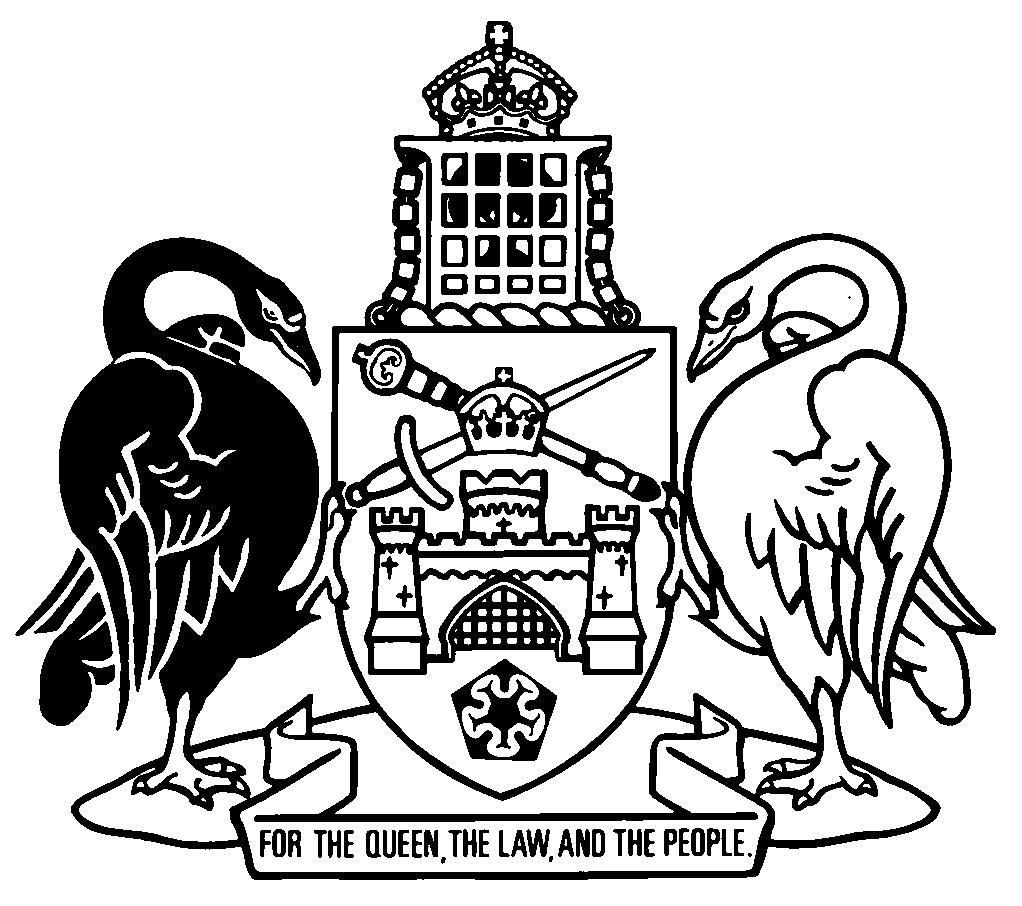 Australian Capital TerritoryACT Teacher Quality Institute Regulation 2010    SL2010-53made under theACT Teacher Quality Institute Act 2010Republication No 8Effective:  29 August 2019 – 29 September 2023Republication date: 29 August 2019Last amendment made by A2019-26About this republicationThe republished lawThis is a republication of the ACT Teacher Quality Institute Regulation 2010, made under the ACT Teacher Quality Institute Act 2010 (including any amendment made under the Legislation Act 2001, part 11.3 (Editorial changes)) as in force on 29 August 2019.  It also includes any commencement, amendment, repeal or expiry affecting this republished law to 29 August 2019.  The legislation history and amendment history of the republished law are set out in endnotes 3 and 4. Kinds of republicationsThe Parliamentary Counsel’s Office prepares 2 kinds of republications of ACT laws (see the ACT legislation register at www.legislation.act.gov.au):authorised republications to which the Legislation Act 2001 appliesunauthorised republications.The status of this republication appears on the bottom of each page.Editorial changesThe Legislation Act 2001, part 11.3 authorises the Parliamentary Counsel to make editorial amendments and other changes of a formal nature when preparing a law for republication.  Editorial changes do not change the effect of the law, but have effect as if they had been made by an Act commencing on the republication date (see Legislation Act 2001, s 115 and s 117).  The changes are made if the Parliamentary Counsel considers they are desirable to bring the law into line, or more closely into line, with current legislative drafting practice.  This republication includes amendments made under part 11.3 (see endnote 1).Uncommenced provisions and amendmentsIf a provision of the republished law has not commenced, the symbol  U  appears immediately before the provision heading.  Any uncommenced amendments that affect this republished law are accessible on the ACT legislation register (www.legislation.act.gov.au). For more information, see the home page for this law on the register.ModificationsIf a provision of the republished law is affected by a current modification, the symbol  M  appears immediately before the provision heading.  The text of the modifying provision appears in the endnotes.  For the legal status of modifications, see the Legislation Act 2001, section 95.PenaltiesAt the republication date, the value of a penalty unit for an offence against this law is $160 for an individual and $810 for a corporation (see Legislation Act 2001, s 133).Australian Capital TerritoryACT Teacher Quality Institute Regulation 2010made under theACT Teacher Quality Institute Act 2010Contents	PagePart 1	Preliminary	2	1	Name of regulation	2	3	Dictionary	2	4	Notes	2	5	Offences against regulation—application of Criminal Code etc	3Part 2	Registration and permits to teach	4	6	Application for registration or permit to teach—details—Act, s 30 (2) (a)	4	7	Eligibility for full registration—teaching qualifications—Act, s 32 (1) (a)	4	9	Eligibility for full registration––period of teaching––Act, s 32 (1) (b)	5	10	Eligibility for full registration––English language skills––Act, s 32 (1) (c)	6	10A	Eligibility for full registration––other requirements––Act, s 32 (1) (g)	7	12	Eligibility for provisional registration––English language skills––Act, s 33 (1) (b)	7	12A	Eligibility for provisional registration––other requirements––Act, s 33 (1) (f)	8	13	Additional eligibility requirements for permit to teach––English language skills––Act, s 35 (1) (a)	8	14	Eligibility for permit to teach—other requirements—Act, s 35 (1) (f)	9	14A	Teachers register––other details––Act, s 43 (1) (o)	9	15	Term of provisional registration—Act, s 48 (1) (a)	10	16	Term of provisional registration––Act, s 48 (2)	10	17	Term of permit to teach—Act, s 49 (1) (a)	10	18	Term of permit to teach—Act, s 49 (2)	10	18A	Renewal of registration––professional education or development––Act, s 51 (5) (c)	11	18B	Renewal of permits to teach––professional education or development––Act, s 53 (5) (c)	11Part 2A	Assessment and certification of teachers as highly accomplished or lead teachers	12	18C	Meaning of teacher––pt 2A	12	18D	Application for certification	12	18E	Decision about certification	12	18F	Certification guidelines	13	18G	Period of certification	13Part 2B	Approval for professional experience	14	18H	Professional experience approval—application details—Act, s 70G (2) (a)	14	18I	Professional experience approval—optional application details—Act, s 70G (3)	14	18J	Professional experience approval—period of approval—Act, s 70G (5) (b) (iv)	15Part 3	Accreditation—education programs	16	19	Education programs register—Act, s 71 (4)	16	20	Grounds for suspending or cancelling accreditation—Act, s 81 (b)	16Part 3A	Notification and review of decisions	17	20A	Meaning of reviewable decision––pt 3A	17	20B	Reviewable decision notices	17	20C	Applications for review	17Schedule 1	Reviewable decisions	18Dictionary		19Endnotes		20	1	About the endnotes	20	2	Abbreviation key	20	3	Legislation history	21	4	Amendment history	22	5	Earlier republications	25	6	Expired transitional or validating provisions	26Australian Capital TerritoryACT Teacher Quality Institute Regulation 2010     made under theACT Teacher Quality Institute Act 2010Part 1	Preliminary1	Name of regulationThis regulation is the ACT Teacher Quality Institute Regulation 2010.3	DictionaryThe dictionary at the end of this regulation is part of this regulation.Note 1	The dictionary at the end of this regulation defines certain terms used in this regulation.Note 2	A definition in the dictionary applies to the entire regulation unless the definition, or another provision of the regulation, provides otherwise or the contrary intention otherwise appears (see Legislation Act, s 155 and s 156 (1)).4	NotesA note included in this regulation is explanatory and is not part of this regulation.Note	See the Legislation Act, s 127 (1), (4) and (5) for the legal status of notes.5	Offences against regulation—application of Criminal Code etcOther legislation applies in relation to offences against this regulation.Note 1	Criminal CodeThe Criminal Code, ch 2 applies to all offences against this regulation (see Code, pt 2.1).  The chapter sets out the general principles of criminal responsibility (including burdens of proof and general defences), and defines terms used for offences to which the Code applies (eg conduct, intention, recklessness and strict liability).Note 2	Penalty unitsThe Legislation Act, s 133 deals with the meaning of offence penalties that are expressed in penalty units.Part 2	Registration and permits to teach6	Application for registration or permit to teach—details—Act, s 30 (2) (a)The following details are prescribed:	(a)	the applicant’s name and any former names;	(b)	the applicant’s home address and email address;	(c)	the applicant’s date of birth;	(d)	the applicant’s gender;	(e)	if, at the date of application, the applicant holds full registration, provisional registration or a permit to teach—the applicant’s registration number;	(f)	if, at the date of application, the applicant is teaching—the address of each place where the applicant teaches;	(g)	whether the applicant identifies as an Aboriginal or Torres Strait Islander person.7	Eligibility for full registration—teaching qualifications—Act, s 32 (1) (a)	(1)	The following teaching qualifications are prescribed:	(a)	a pre-service teacher education program—	(i)	consisting of at least 4 years of academic study; and	(ii)	including an accredited pre-service teacher education program for undergraduates;Note	Accreditation of education programs is dealt with in the Act, pt 7.	(b)	an accredited pre-service teacher education program for graduates;	(c)	a course of teacher education—	(i)	provided by a registered higher education provider; and	(ii)	that the institute is satisfied is equivalent to a course mentioned in paragraph (a) or (b).	(2)	In this section:registered higher education provider—see the Tertiary Education Quality and Standards Agency Act 2011 (Cwlth), section 5.9	Eligibility for full registration––period of teaching––Act, s 32 (1) (b)	(1)	In the 5-year period before the application is made, the prescribed period is––	(a)	for a person applying for full registration under the Act, section 30 (Application for registration or permit to teach)––	(i)	180 days of teaching at a school in Australia or New Zealand; or	(ii)	a period of teaching that the institute is satisfied is equivalent to satisfactory completion of 180 days of teaching at a school in Australia or New Zealand; or	(b)	for a person applying for renewal of full registration under the Act, section 51 (Renewal of  registration)––	(i)	100 days of teaching at a school in Australia or New Zealand, including 20 days of teaching in the 12-month period before the day the application is made; or	(ii)	a period of teaching calculated on a pro rata basis at the rate of 20 days of teaching for each year in the 5-year period before the day the application is made; or	(iii)	a period of teaching that the institute is satisfied is equivalent to satisfactory completion of 100 days of teaching at a school in Australia or New Zealand.	(2)	The institute may be satisfied about a matter mentioned in subsection (1) if the institute receives a certificate from 1 or more of the following entities certifying that the entity is satisfied about the matter:	(a)	the principal of a school where the person has been teaching;	(b)	anyone else the institute is satisfied can satisfactorily assess the matter.	(3)	In this section:corresponding jurisdiction––see the Act, dictionary.corresponding law means any law of a corresponding jurisdiction that regulates schools in the jurisdiction.school in Australia or New Zealand means a school recognised under a corresponding law.10	Eligibility for full registration––English language skills––Act, s 32 (1) (c)The prescribed requirements are that––	(a)	the person’s teaching qualification mentioned in the Act, section 32 (1) (a) (i) was undertaken in the English language in 1 or more of the following countries:	(i)	Australia;	(ii)	New Zealand; 	(iii)	the United Kingdom;	(iv)	the United States of America;	(v)	Canada;	(vi)	the Republic of Ireland; or	(b)	the person has, in the 2-year period before the day the application is made, undertaken––	(i)	the International English Language Testing System academic test (the IELTS test) and achieved a score of at least band 8 in speaking and listening and at least band 7 in reading and writing; or 	(ii)	an English language proficiency test that the institute is satisfied is equivalent to the IELTS test and achieved a result that the institute is satisfied is sufficient for full registration.10A	Eligibility for full registration––other requirements––Act, s 32 (1) (g)The prescribed requirements are demonstrated abilities, knowledge and skills required by a standard for full registration.12	Eligibility for provisional registration––English language skills––Act, s 33 (1) (b)The prescribed requirements are that––	(a)	the person’s teaching qualification mentioned in the Act, section 33 (1) (a) (i) was undertaken in the English language in 1 or more of the following countries:	(i)	Australia;	(ii)	New Zealand; 	(iii)	the United Kingdom;	(iv)	the United States of America;	(v)	Canada;	(vi)	the Republic of Ireland; or	(b)	the person has, in the 2-year period before the day the application is made, undertaken––	(i)	the IELTS test and achieved a score of at least band 8 in speaking and listening and at least band 7 in reading and writing; or 	(ii)	an English language proficiency test that the institute is satisfied is equivalent to the IELTS test and achieved a result that the institute is satisfied is sufficient for provisional registration.12A	Eligibility for provisional registration––other requirements––Act, s 33 (1) (f)The prescribed requirements are demonstrated abilities, knowledge and skills required by a standard for provisional registration.13	Additional eligibility requirements for permit to teach––English language skills––Act, s 35 (1) (a)	(1)	The prescribed requirements are that––	(a)	the person holds qualifications or teaching qualifications undertaken in the English language in 1 or more of the following countries:	(i)	Australia;	(ii)	New Zealand; 	(iii)	the United Kingdom;	(iv)	the United States of America;	(v)	Canada;	(vi)	the Republic of Ireland; or	(b)	the person has, in the 2-year period before the day the application is made, undertaken––	(i)	the IELTS test and achieved a score of at least band 8 in speaking and listening and at least band 7 in reading and writing; or 	(ii)	an English language proficiency test that the institute is satisfied is equivalent to the IELTS test and achieved a result that the institute is satisfied is sufficient for the grant of a permit to teach; or	(c)	the institute is satisfied that––	(i)	there is an exceptional demonstrated need by a school to employ the person because of the person’s particular specialist knowledge or skills; and	(ii)	in the IELTS test mentioned in paragraph (b), the person achieved a score of at least band 7 in speaking and listening and at least band 6 in reading and writing.Example––exceptional demonstrated needdespite achieving a score in the IELTS test lower than that required under par (b), the person is an outstanding foreign language teacher who the school believes will significantly enhance the school’s language immersion program	(2)	The institute may waive the requirements in subsection (1) for a person who will be teaching in a program under an intergovernmental agreement.14	Eligibility for permit to teach—other requirements—Act, s 35 (1) (f)A qualification, from a provider of an accredited education program, in the subject the person is to teach, is prescribed.14A	Teachers register––other details––Act, s 43 (1) (o)Details about a teacher’s certification under part 2A are prescribed.15	Term of provisional registration—Act, s 48 (1) (a)The prescribed period is 1 year.16	Term of provisional registration––Act, s 48 (2)The prescribed period is––	(a)	1 year after the day the provisional registration was first granted but renewable annually for not more than 4 consecutive years (the maximum period); or	(b)	if the provisional registration has been renewed for the maximum period under paragraph (a)––1 year if the institute is satisfied that the exceptional circumstances still exist.Example––exceptional circumstancethe teacher’s family was posted overseas and the posting continues17	Term of permit to teach—Act, s 49 (1) (a)The prescribed period is the period, not longer than 5 years, that the institute is satisfied that the person is to be employed or engaged to teach in a school.Examplethe person has agreed to enter into a contract of employment to teach for a stated period conditional on being given a permit to teach for the period18	Term of permit to teach—Act, s 49 (2)The prescribed period is the period, not longer than 5 years, that the institute is satisfied that the person is to be further employed or engaged to teach in a school.Examplethe person is to be further employed to teach in a school for a period for which he or she is given a permit18A	Renewal of registration––professional education or development––Act, s 51 (5) (c)The prescribed requirements for a person applying for renewal of registration under the Act, section 51, are that in the 5-year period before the day the application is made, the person undertook––	(a)	100 hours of professional education or development, including 20 hours of professional education or development in the 12-month period before the day the application is made; or	(b)	an amount of professional education or development calculated on a pro rata basis at the rate of 20 hours of professional education or development for each year; or	(c)	an amount of professional education or development that the institute is satisfied is equivalent to satisfactory completion of 100 hours of professional education or development.Note	Registration means full registration or provisional registration (see Act, dict). 18B	Renewal of permits to teach––professional education or development––Act, s 53 (5) (c)The prescribed requirements for a person applying for renewal of a permit to teach under the Act, section 53, are that the person undertook—	(a)	20 hours of professional education or development relevant to the teaching position in the 12-month period before the day the application is made; or	(b)	an amount of professional education or development that the institute is satisfied is equivalent to satisfactory completion of 20 hours of professional education or development relevant to the teaching position.Part 2A	Assessment and certification of teachers as highly accomplished or lead teachers18C	Meaning of teacher––pt 2AIn this part:teacher means a person who holds full registration.18D	Application for certification	(1)	A teacher may apply to the institute for certification as a highly accomplished or lead teacher.Note 1	If a form is approved under the Act, s 96 for this provision, the form must be used.Note 2	A fee may be determined under the Act, s 95 for this provision.	(2)	The teacher must give the institute any information required by it to decide the application.Note	Giving false or misleading information and producing false or misleading documents are offences against the Criminal Code, s 338 and s 339.18E	Decision about certification	(1)	On application for certification under this part, the institute must––	(a)	grant certification to the teacher; or 	(b)	refuse to grant certification to the teacher.	(2)	The institute must grant certification to a teacher if the institute is satisfied that the teacher has demonstrated abilities, knowledge and skills required by a standard for certification.	(3)	However, the institute may refuse to grant certification to a teacher under subsection (1) only if—	(a)	the institute has given the teacher written notice of the proposed refusal; and	(b)	the notice states––	(i)	the reasons for the proposed refusal; and	(ii)	that written comments on the proposed refusal may be made to the institute before the end of a stated period of at least 14 days after the day the notice is given to the teacher; and	(c)	the institute has considered any comments made by the teacher before the end of the stated period.	(4)	If the institute decides to grant certification to the teacher, it must enter the details of certification in the teachers register.18F	Certification guidelines	(1)	The institute may make guidelines for the assessment and certification of teachers.	(2)	A guideline is a notifiable instrument.Note	A notifiable instrument must be notified under the Legislation Act.18G	Period of certificationThe period of certification is 5 years.Part 2B	Approval for professional experience18H	Professional experience approval—application details—Act, s 70G (2) (a)The following details are prescribed:	(a)	the applicant’s name and any former names;	(b)	the applicant’s home address, preferred contact address, phone number and email address;	(c)	the applicant’s date of birth;	(d)	details of the applicant’s working with vulnerable people registration;	(e)	any number issued by the Commonwealth to uniquely identify the applicant as a Commonwealth assisted student;Examplethe applicant’s Commonwealth Higher Education Student Support Number	(f)	details of the accredited pre-service teacher education program in which the applicant is enrolled, including—	(i)	the program provider’s name; and	(ii)	the name of the program.18I	Professional experience approval—optional application details—Act, s 70G (3)The following details are prescribed:	(a)	the applicant’s gender;	(b)	whether the applicant is an Aboriginal or Torres Strait Islander person.18J	Professional experience approval—period of approval—Act, s 70G (5) (b) (iv)A period of 4 years is prescribed.Part 3	Accreditation—education programs19	Education programs register—Act, s 71 (4)The following details are prescribed:	(a)	details about course content of the education program;	(b)	details that the education provider for the education program asks the institute to not make available to the public.Examples—par (b)1	details that are the intellectual property of the education provider2	details that are commercial-in-confidence for the education provider20	Grounds for suspending or cancelling accreditation—Act, s 81 (b)The following circumstances are prescribed:	(a)	the education provider for the education program does not have the educational or management capacity to provide the education program; 	(b)	the method of delivery is not suitable for the education program.Part 3A	Notification and review of decisions20A	Meaning of reviewable decision––pt 3AIn this part:reviewable decision means a decision mentioned in schedule 1, column 3 under a provision of this regulation mentioned in column 2 in relation to the decision.20B	Reviewable decision noticesIf the institute makes a reviewable decision, the institute must give a reviewable decision notice to each entity mentioned in schedule 1, column 4 in relation to the decision.Note	The requirements for reviewable decision notices are prescribed under the ACT Civil and Administrative Tribunal Act 2008.20C	Applications for reviewAn entity mentioned in schedule 1, column 4 in relation to a reviewable decision may apply to the ACAT for a review of the decision.Note	If a form is approved under the ACT Civil and Administrative Tribunal Act 2008 for the application, the form must be used.Schedule 1	Reviewable decisions(see pt 3A)Dictionary(see s 3)Note 1	The Legislation Act contains definitions and other provisions relevant to this regulation.Note 2	For example, the Legislation Act, dict, pt 1, defines the following term:	home address.Note 3	Terms used in this regulation have the same meaning that they have in the ACT Teacher Quality Institute Act 2010 (see Legislation Act, s 148).  For example, the following terms are defined in the ACT Teacher Quality Institute Act 2010, dict:	Aboriginal or Torres Strait Islander person	accredited	education program	full registration	institute	permit to teach	pre-service teacher education program	provisional registration	registration	school	teachers register (see s 42)	working with vulnerable people registration.IELTS test––see section 10 (b) (i).professional education or development—means continuing professional learning or development required by the institute in a direction under the Act, section 38 (2).reviewable decision—for part 3A (Notification and review of decisions)––see section 20A.standard means a standard determined under the Act, section 97 (Determination of standards).teacher—for part 2A (Assessment and certification of teachers as highly accomplished or lead teachers)––see section 18C.Endnotes1	About the endnotesAmending and modifying laws are annotated in the legislation history and the amendment history.  Current modifications are not included in the republished law but are set out in the endnotes.Not all editorial amendments made under the Legislation Act 2001, part 11.3 are annotated in the amendment history.  Full details of any amendments can be obtained from the Parliamentary Counsel’s Office.Uncommenced amending laws are not included in the republished law.  The details of these laws are underlined in the legislation history.  Uncommenced expiries are underlined in the legislation history and amendment history.If all the provisions of the law have been renumbered, a table of renumbered provisions gives details of previous and current numbering.  The endnotes also include a table of earlier republications.2	Abbreviation key3	Legislation historyACT Teacher Quality Institute Regulation 2010 SL2010-53notified LR 23 December 2010s 1, s 2 commenced 23 December 2010 (LA s 75 (1))remainder commenced 1 January 2011 (s 2 and see ACT Teacher Quality Institute Act 2010 A2010-55, s 2 and CN2010-18)as amended byACT Teacher Quality Institute Amendment Regulation 2011 (No 1) SL2011-24notified LR 5 August 2011s 1, s 2 commenced 5 August 2011 (LA s 75 (1))remainder commenced 6 August 2011 (s 2)ACT Teacher Quality Institute Amendment Act 2011 A2011-34 s 20notified LR 5 September 2011s 1, s 2 commenced 5 September 2011 (LA s 75 (1))s 20 commenced 4 October 2011 (s 2 and CN2011-10)Statute Law Amendment Act 2011 (No 3) A2011-52 sch 3 pt 3.3notified LR 28 November 2011s 1, s 2 commenced 28 November 2011 (LA s 75 (1))sch 3 pt 3.3 commenced 12 December 2011 (s 2)ACT Teacher Quality Institute Amendment Regulation 2013 (No 1) SL2013-26notified LR 31 October 2013s 1, s 2 commenced 31 October 2013 (LA s 75 (1))remainder commenced 1 November 2013 (s 2)Training and Tertiary Education Amendment Act 2014 A2014-48 sch 1 pt 1.1notified LR 6 November 2014s 1, s 2 commenced 6 November 2014 (LA s 75 (1))sch 1 pt 1.1 commenced 20 November 2014 (s 2)ACT Teacher Quality Institute Amendment Act 2019 A2019-26 pt 3notified LR 28 August 2019s 1, s 2 commenced 28 August 2019 (LA s 75 (1))pt 3 commenced 29 August 2019 (s 2 (1))4	Amendment historyCommencements 2	om LA s 89 (4)Application for registration or permit to teach—details—Act, s 30 (2) (a)s 6	am A2019-26 s 27, s 28Eligibility for full registration—teaching qualifications—Act, s 32 (1) (a)s 7 hdg	sub A2019-26 s 29s 7	am A2014-48 amdt 1.1, amdt 1.2; A2019-26 s 30Eligibility for full registration—experience, skills, etc—Act, s 32 (1) (a) (ii)s 8	om A2019-26 s 31Eligibility for full registration––period of teaching––Act, s 32 (1) (b)s 9	sub SL2013-26 s 4Eligibility for full registration––English language skills––Act, s 32 (1) (c)s 10	sub SL2013-26 s 4Eligibility for full registration––other requirements––Act, s 32 (1) (g)s 10A	ins SL2013-26 s 4Eligibility for provisional registration—experience, skills, etc—Act, s 33 (1) (a) (ii)s 11	om A2019-26 s 31Eligibility for provisional registration––English language skills––Act, s 33 (1) (b)s 12	sub SL2013-26 s 5Eligibility for provisional registration––other requirements––Act, s 33 (1) (f)s 12A	ins SL2013-26 s 5Additional eligibility requirements for permit to teach––English language skills––Act, s 35 (1) (a)s 13	sub SL2013-26 s 5Teachers register––other details––Act, s 43 (1) (o)s 14A	ins SL2013-26 s 6Term of provisional registration—Act, s 48 (1) (a)s 15	am SL2013-26 s 7Term of provisional registration––Act, s 48 (2)s 16	sub SL2013-26 s 8Renewal of registration––professional education or development––Act, s 51 (5) (c)s 18A	ins SL2013-26 s 9Renewal of permits to teach––professional education or development––Act, s 53 (5) (c)s 18B	ins SL2013-26 s 9Assessment and certification of teachers as highly accomplished or lead teacherspt 2A hdg	ins SL2013-26 s 10Meaning of teacher––pt 2As 18C	ins SL2013-26 s 10Application for certifications 18D	ins SL2013-26 s 10Decision about certifications 18E	ins SL2013-26 s 10Certification guideliness 18F	ins SL2013-26 s 10Period of certifications 18G	ins SL2013-26 s 10Approval for professional experiencept 2B hdg	ins A2019-26 s 32Professional experience approval—application details—Act, s 70G (2) (a)s 18H	ins A2019-26 s 32Professional experience approval—optional application details—Act, s 70G (3)s 18I	ins A2019-26 s 32Professional experience approval—period of approval—Act, s 70G (5) (b) (iv)s 18J	ins A2019-26 s 32Notification and review of decisionspt 3A hdg	ins SL2013-26 s 11Meaning of reviewable decision––pt 3As 20A	ins SL2013-26 s 11Reviewable decision noticess 20B	ins SL2013-26 s 11Applications for reviews 20C	ins SL2013-26 s 11Transitionalpt 4 hdg	exp 1 January 2014 (s 24)Teachers currently teaching—Act, s 151 (2) (a)s 21	exp 1 January 2014 (s 24)Teachers permitted to teach––Act, s 151As 21A	ins A2011-34 s 20	exp 1 January 2014 (s 24)Education providers currently providing education programs—Act, s 152 (2) (a)s 22	exp 1 January 2014 (s 24)Modification of Act, pt 15—Act, s 153 (2)s 23	ins SL2011-24 s 4	exp 1 January 2014 (s 24)Expiry—pt 4s 24	ins A2011-52 amdt 3.7	exp 1 January 2014 (s 24)Reviewable decisionssch 1	ins SL2013-26 s 12Dictionarydict	am SL2013-26 s 13; A2019-26 ss 33-35	def IELTS test ins SL2013-26 s 14	def professional education or development ins SL2013-26 s 14	def reviewable decision ins SL2013-26 s 14	def standard am SL2013-26 s 15	def teacher ins SL2013-26 s 165	Earlier republicationsSome earlier republications were not numbered. The number in column 1 refers to the publication order.  Since 12 September 2001 every authorised republication has been published in electronic pdf format on the ACT legislation register.  A selection of authorised republications have also been published in printed format. These republications are marked with an asterisk (*) in column 1.  Electronic and printed versions of an authorised republication are identical. 6	Expired transitional or validating provisionsThis Act may be affected by transitional or validating provisions that have expired.  The expiry does not affect any continuing operation of the provisions (see Legislation Act 2001, s 88 (1)).Expired provisions are removed from the republished law when the expiry takes effect and are listed in the amendment history using the abbreviation ‘exp’ followed by the date of the expiry.To find the expired provisions see the version of this Act before the expiry took effect.  The ACT legislation register has point-in-time versions of this Act.©  Australian Capital Territory 2019column 1item column 2sectioncolumn 3decisioncolumn 4entity118E (1) (b)refuse to grant certification person refused certificationA = ActNI = Notifiable instrumentAF = Approved formo = orderam = amendedom = omitted/repealedamdt = amendmentord = ordinanceAR = Assembly resolutionorig = originalch = chapterpar = paragraph/subparagraphCN = Commencement noticepres = presentdef = definitionprev = previousDI = Disallowable instrument(prev...) = previouslydict = dictionarypt = partdisallowed = disallowed by the Legislative r = rule/subruleAssemblyreloc = relocateddiv = divisionrenum = renumberedexp = expires/expiredR[X] = Republication NoGaz = gazetteRI = reissuehdg = headings = section/subsectionIA = Interpretation Act 1967sch = scheduleins = inserted/addedsdiv = subdivisionLA = Legislation Act 2001SL = Subordinate lawLR = legislation registersub = substitutedLRA = Legislation (Republication) Act 1996underlining = whole or part not commencedmod = modified/modificationor to be expiredRepublication No and dateEffectiveLast amendment made byRepublication forR1
1 Jan 20111 Jan 2011–
5 Aug 2011not amendednew regulationR2
6 Aug 20116 Aug 2011–
3 Oct 2011SL2011-24amendments by SL2011-24R3
4 Oct 20114 Oct 2011–
11 Dec 2011A2011-34amendments by A2011-34R4
12 Dec 201112 Dec 2011–
31 Oct 2013A2011-52amendments by A2011-52R5
1 Nov 20131 Nov 2013–
1 Jan 2014SL2013-26amendments by SL2013-26R6
2 Jan 20142 Jan 2014–
19 Nov 2014SL2013-26expiry of transitional provision (pt 4)R7
20 Nov 201420 Nov 2014–
28 Aug 2019A2014-48amendments by A2014-48